COLOUR SPECIFICATION “CARMOISINE”EEC No.							: 	E-122C.I. Name							: 	Red 3C.I. No.								: 	14720Synonyms 							:	Food Red 3Einecs								:	222-657-4CAS No.							:	3567-69-9Chemical Formula						:	C20H12N2Na2O7S2Chemical Name		:  Disodium 4-hydroxy-3-(4-sulfonato-1-naphthylazo) naphthalene-1-sulfonate Physical Appearance						:	Red to Maroon Powder or Granules  Appearance of the Aqueous Solution				: 	Red	Wavelength of Max. Absorbance 				:	@516 nmAbsorptivity g.cm / 100ml					:	510Bulk Density (BD)						:	60-80g/100ml Pure Dye Content% (On Dry Basis at 105°C)			:	Not less than 85%Loss on Drying at 135°C & Sodium Chloride / Sulfate    	:	Less than 15%				Water Insoluble Matter  					:	 Less than 0.2%Ether Extractable Matter                  				:	 Less than 0.2%Subsidiary colouring matters 	 				:	 Less than 1%Organic Compounds other than colouring matters: 4-aminonaphthalene-1-sulfonic acid					Less than 0.5%4-hydroxynaphthalene-1-sulfonic acidUnsulphonated primary aromatic amines                          	: 	 Less than 0.01 %Lead (As “Pb”)  						:	 Less than 2 PPMArsenic (As “As”)  						:	 Less than 1 PPMMercury (As “Hg”)                                                 		:	 Less than 1 PPMCadmium (As “Cd”)						:	 Less than 1 PPMHeavy Metals  							:	 Less than 40 PPM			Shelf Life							:	 3 YearsSolubility							:	Soluble in water, sparingly soluble in ethanol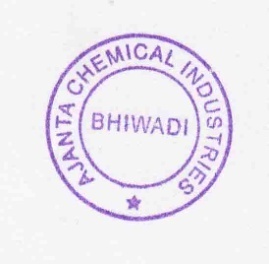 Storage Condition: Dry and cool place, avoid sun light & moisture 	Note: Above Specification As Per EU Regulations No: 231/2012 